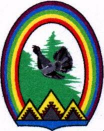 ДУМА ГОРОДА РАДУЖНЫЙХанты-Мансийского автономного округа – Югры РЕШЕНИЕот 24 июня 2021 года	         № 81О признании утратившим силу решения Думы города от 30.03.2017 № 222 «О Положении о комитете по физической культуре и спорту администрации города Радужный»	В связи с ликвидацией комитета по физической культуре и спорту администрации города Радужный, Дума города решила:1. Признать утратившими силу следующие решения Думы города:- от 30.03.2017 № 222 «О Положении о комитете по физической культуре и спорту администрации города Радужный»;- от 29.11.2018 № 402 «О внесении изменений в решение Думы города от 30.03.2017 № 222 «О Положении о комитете по физической культуры и спорту администрации города Радужный»;- от 30.05.2019 № 465 «О внесении изменений в решение от 30.03.2017 № 222 «О Положении о комитете по физической культуре и спорту администрации города Радужный».2. Решение вступает в силу после его подписания.Председатель Думы города                                                             Г.П. Борщёв	